Case Study: Facility Security at the Beta Corporation Beta Corporation is a small manufacturer and distributor of tools for industrial markets.  Recent incidents have left Acme executives concerned about the physical security of their headquarters, factory and warehouse Stakeholder View Exercise A competitor’s product is based on Acme trade secrets. Projected loss to Acme is $400,000 US in sales. Tools were stolen from the Acme factory four times in the last year. Replacement cost and lost productivity totaled $75,000. Unauthorized individuals were found in company facilities three times in the last year. Police found no evidence of break-ins. The CFO is therefore concerned about security of company property The HR Director is therefore concerned about safety of company staff The CEO shares both concerns All three leaders share a two-part goal to improve security at Acme facilities – Prevent unauthorized access to Acme facilities – Track all access to Acme facilitiesRequirements Realization View Exercise The following requirements will improve security at Acme facilities Ensure that everyone who enters the facility is a employee, contractor or authorized visitor Enable employees to improve workplace security through daily practices  Capture video of all facility entries and exits The requirements will be realized by components of a Facility Access Control product with Keycard Badge Access, Employee Training, Video Recording and Facility Access PolicyOrganization View Exercise Acme Corporation has three locations, each of which houses a key internal organization The Headquarters houses Corporate Management, which includes the CEO, CFO and HR Director. The Distribution Center houses the Warehousing and Distribution organization The Factory houses the Manufacturing OrganizationBusiness Process View Exercise  The Keycard Badge Lifecycle business process: Realizes the Keycard Badge Access business service  Is composed of three successive sub-processes, each of which is performed by a specific role, and uses specific application services Keycard Badge Provisioning: Performed by Receptionist and Uses Generate Key Badge and Assign Temporary Key Badge Keycard Badge Usage: Performed by Facility User and Uses Process Access Request Keycard Badge Deprovisioning: Performed by Receptionist and Uses Invalidate Keycard Badge and Remove Temporary Keycard Badge AssignmentCase Study: Facility Security at the Beta Corporation Beta Corporation is a small manufacturer and distributor of tools for industrial markets.  Recent incidents have left Acme executives concerned about the physical security of their headquarters, factory and warehouse Stakeholder View Exercise A competitor’s product is based on Acme trade secrets. Projected loss to Acme is $400,000 US in sales. Tools were stolen from the Acme factory four times in the last year. Replacement cost and lost productivity totaled $75,000. Unauthorized individuals were found in company facilities three times in the last year. Police found no evidence of break-ins. The CFO is therefore concerned about security of company property The HR Director is therefore concerned about safety of company staff The CEO shares both concerns All three leaders share a two-part goal to improve security at Acme facilities – Prevent unauthorized access to Acme facilities – Track all access to Acme facilities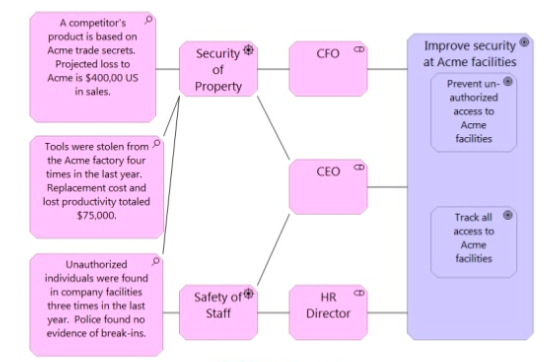 Requirements Realization View Exercise The following requirements will improve security at Acme facilities Ensure that everyone who enters the facility is a employee, contractor or authorized visitor Enable employees to improve workplace security through daily practices  Capture video of all facility entries and exits The requirements will be realized by components of a Facility Access Control product with Keycard Badge Access Employee Training Video Recording Facility Access Policy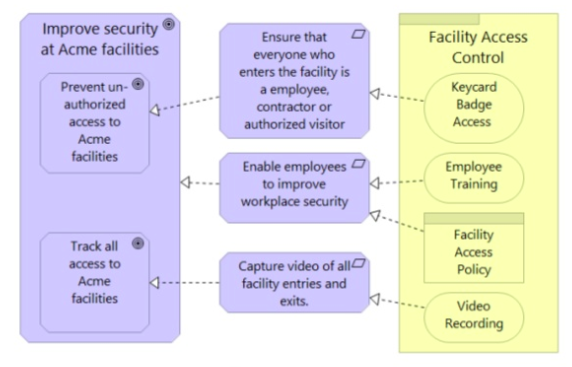 Organization View Exercise Acme Corporation has three locations, each of which houses a key internal organization The Headquarters houses Corporate Management, which includes the CEO, CFO and HR Director. The Distribution Center houses the Warehousing and Distribution organization The Factory houses the Manufacturing Organization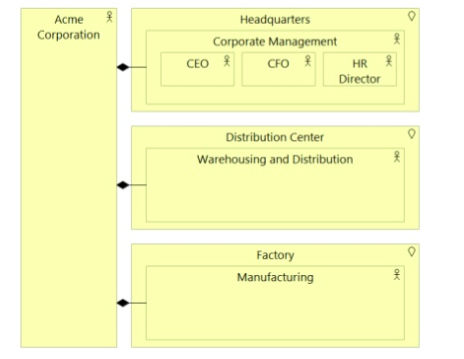 Business Process View Exercise  The Keycard Badge Lifecycle business process: Realizes the Keycard Badge Access business service  Is composed of three successive sub-processes, each of which is performed by a specific role, and uses specific application services Keycard Badge Provisioning: Performed by Receptionist and Uses Generate Key Badge and Assign Temporary Key Badge Keycard Badge Usage: Performed by Facility User and Uses Process Access Request Keycard Badge Deprovisioning: Performed by Receptionist and Uses Invalidate Keycard Badge and Remove Temporary Keycard Badge Assignment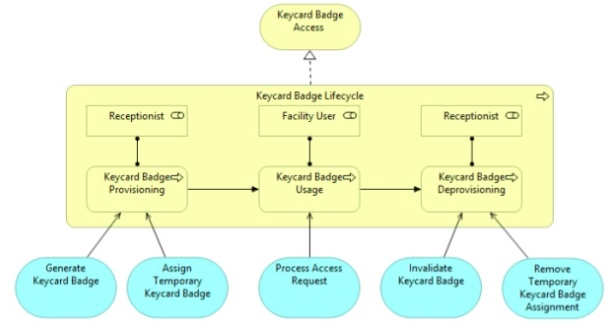 SOURCE https://www.slideshare.net/iverband/an-introduction-to-enterprise-architecture-visual-modeling-with-the-archimate-21-language-51680779